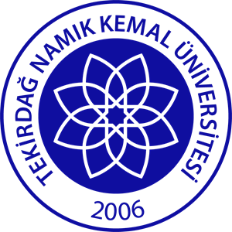 Call for PapersStudent Conference on “Literatures in English”Tekirdag Namik Kemal University’s Department of English Language and Literature kindly invites submissions to the second Student Conference on “Literatures in English,” which will be held at Tekirdag Namik Kemal University, on 10 May 2024.The conference aims to familiarise students with the academic environment by stimulating networking connections, garnering meaningful academic discussions and strengthening presentation skills.Possible topics might include, but are not limited to:Discussions of literatures in English include those of countries such as England, Scotland, Ireland, Wales, The U.S., Canada, Australia, New Zealand, India, Ghana, Nigeria etc.Discussions of narrative forms such as novel, poetry, play, and short story in relation to its genre such as satire, utopia, bildungsroman, horror, crime, sci-fi, and fantasy; topics such as identity, race, space, gender, nationality, nature, technology, justice, aesthetics; themes such as love, beauty of art, power, corruption, revenge, man vs. nature, coming-of-age, redemption, cycle of life.Discussions of authors and their works in relation to their respective eras such as the Middle Ages, Renaissance, Neo-classical Period, Romantic Period, Victorian Period, Modern, Postmodern and Contemporary literature.Application of critical theories such as ecocriticism, postcolonial theory, gender theory, posthumanism, animal studies, new historicism, new materialism, and monster theory to specific works of literature.Discussion of youth cultures, subcultures, popular culture, mass culture, digital media, media of film, video games, music and its relation to literature.Discussions of adaptation, translation, and linguistic aspects of literary works.Submissions are open to all 3rd-year and 4th-year undergraduate, and postgraduate students of the Departments of English and American Literature. The conference participation is free of charge for all participants. Presentations are expected to be delivered in English.Please send your abstract proposal of 200–300 words (followed by five keywords) and a short biography of a maximum of 50 words to nkustudentconference@gmail.com by 17 March 13, 2024, at 18.00 at the latest.Organiser: 	Members of the English Language and Literature Department, Tekirdag Namik 		Kemal University